Returning your COLOGUARD® Collection KitDear <Patient name>:Our records here at <Provider/Network Office Name> indicate that your health care provider ordered Cologuard®,     a colorectal cancer (CRC) screening option to use at-home, but you have not yet completed and returned the kit to Exact Sciences Laboratories to be processed. Cologuard is an easy-to-use screening choice. With Cologuard, you won’t need any special preparation, diet, change in medication, or time off.Please follow the steps below to complete your Cologuard screening:Plan to collect your sample when you can get it back to UPS® that same day or the next day.Choose the no-cost return option that works best for you: Ask for a contact-free UPS pick-up.  Call us at 1-844-870-8870 for help or visit Cologuard.com/UPS to schedule it on your own.Drop it off at UPS. Visit Cologuard.com/UPS to see your local options and hours. Remember, some places are closed on Sundays or holidays. Wait to hear from your health care provider. Exact Sciences Laboratories will send the result of your test to your health care provider in a few weeks. Your provider will then share the result with you.The American Cancer Society recommends that people at average risk of CRC start regular screening at age 45.1 Your health is important to us, and early detection through screening is key. Please complete and return your collection kit at your earliest convenience. Contact us at <Provider contact information> if you have questions, or you can learn more about Cologuard at www.cologuard.com.<Sign-off>Important InformationCologuard is intended to screen adults 45 years of age and older who are at average risk for colorectal cancer by detecting certain DNA markers and blood in the stool. Do not use if you have had adenomas, have inflammatory bowel disease and certain hereditary syndromes, or a personal or family history of colorectal cancer. Cologuard is not a replacement for diagnostic colonoscopy in high risk patients. Cologuard performance in adults ages 45-49 is estimated based on a large clinical study of patients 50 and older. Cologuard performance in repeat testing has not been evaluated.The Cologuard test result should be interpreted with caution. A positive test result does not confirm the presence of cancer. Patients with a positive test result should be referred for a colonoscopy. A negative test result does not confirm the absence of cancer. Patients with a negative test result should discuss with their doctor when they need to be tested again. False positives and false negative results can occur. In a clinical study, 13% of people without cancer received a positive result (false positive) and 8% of people with cancer received a negative result (false negative). Rx only.Reference: 1. Wolf AMD, Fontham ETH, Church TR, et al. Colorectal cancer screening for average-risk adults: 2018 guideline update from the American Cancer Society. CA Cancer J Clin. 2018;68(4):250-281. doi:10.3322/caac.E278Cologuard is a registered trademark of Exact Sciences Corporation. All other trademarks are the properties of their respective owners.	     ©2022 Exact Sciences Corporation. All rights reserved. M-US-CG-02932. June 2022.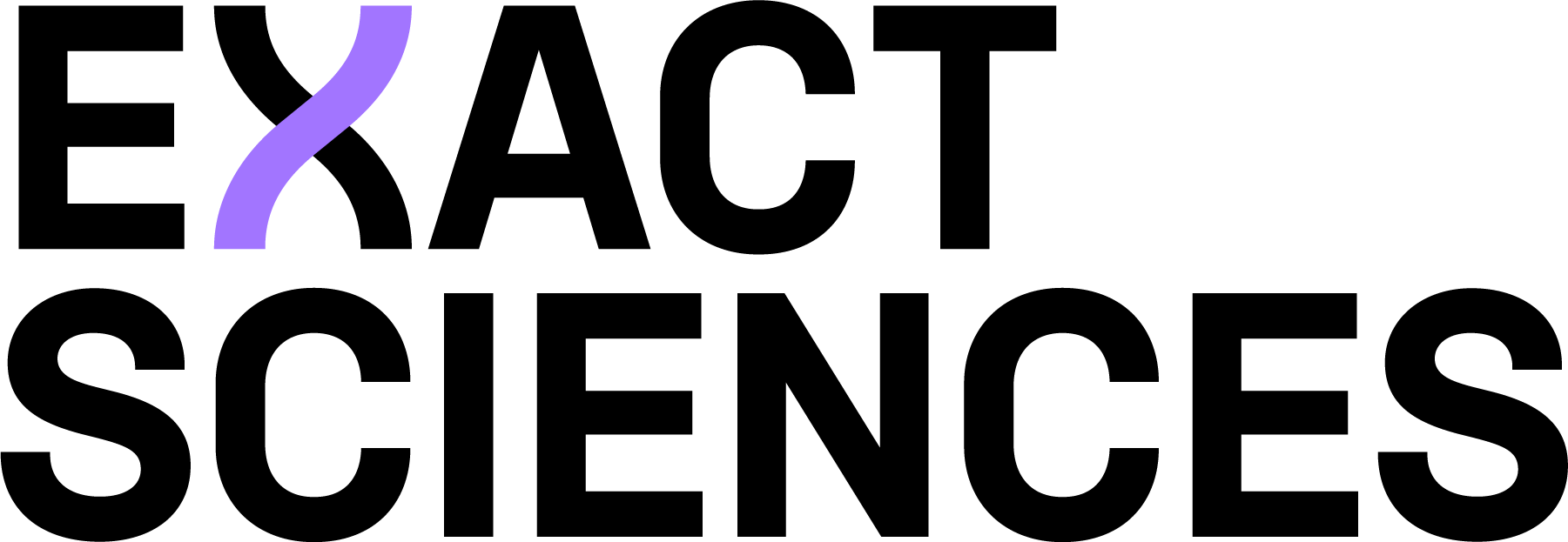  <INSERT HEALTH SYSTEM LOGO>